Name :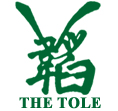 Age :Height :Weight :Sex :Disease Name :Your Medical History before and after the onset of your health challenge?Any other Health Complications due to existing illness or any other past illnesses?Please describe your Daily Routine?Example:1. What time you get up? What do you do first? 2. What do you do during your day? 3. How many times do you eliminate in a day? 4. What is your Daily Food Intake? 5. What time do you take your meals? 6. Do you eat slowly? 7. Chew your food completely? Etc.How long have you been suffering from your current health challenge?Please list any and all health issues you may be experiencing now or in the past?Other Symptoms or Problems including any emotional issues?Where do you live, and how are you affected by the climate of your area?Email Address :Alternative Email :Contact No :